О доступности образовательных услуг для инвалидов и детей с ОВЗ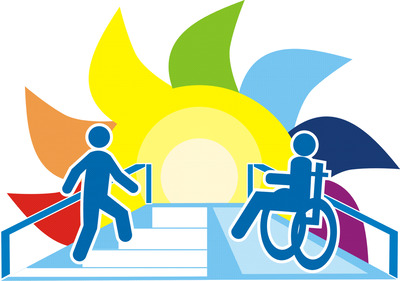 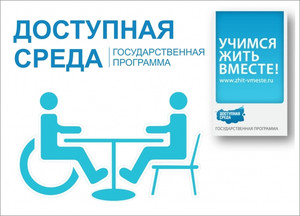 Обеспечение доступа в здания образовательной организации инвалидов и лиц с ограниченными возможностями здоровьяКонструктивные особенности  здания  МБДОУ  д/с №7 «Островок» пгт.Ноглики  не предусматривают наличие подъемников, устройства для закрепления инвалидных колясок, поручни внутри помещений, приспособления для туалета/душа, кровати и матрасы специализированного назначения иные приспособления, обеспечивающие доступ инвалидов и лиц с ограниченными возможностями здоровья (ОВЗ) в образовательной организации.Доступ к кабинетам администрации, методическому и медицинскому кабинетам, туалету обеспечен посредством предоставления сопровождающего лица.Территория МБДОУ  д/с №7 «Островок» пгт.Ноглики.    В групповых помещениях обеспечен свободный доступ к играм и игрушкам. Учреждение укомплектовано квалифицированными кадрами, осуществляющими коррекционно - развивающую деятельность:  учитель – логопед, педагог-психолог, музыкальный руководитель,  инструктор по физической культуре, медицинский работник.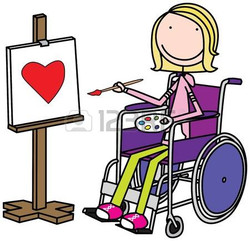 Наличие оборудованных учебных кабинетов, объектов для проведения практических занятий, библиотек, объектов спорта, средств обучения и воспитания, в том числе приспособленных для использования инвалидами и лицами с ограниченными возможностями здоровьяСВЕДЕНИЯ О НАЛИЧИИ ОБОРУДОВАННЫХ ГРУППОВЫХ ПОМЕЩЕНИЙВ учреждении оборудовано 4 групповых помещений, в том числе оборудованных для проведения практических занятий, объектов спорта, средств обучения и воспитания, приспособленных для использования инвалидами и лицами с ограниченными возможностями здоровья.В состав групповых ячеек входят: приемная) (для приема детей и хранения верхней одежды), групповая (для проведения игр, занятий и приема пищи), спальня, буфетная (для подготовки готовых блюд к раздаче и мытья столовой посуды), туалетная (совмещенная с умывальной). Все группы оснащены необходимой мебелью, оборудованием, играми и игрушками в соответствии с возрастными особенностями воспитанников, требованиями Основной образовательной программы и ФГОС ДО.Для развития экологической культуры детей в каждой возрастной группе размещены центры озеленения с комнатными растениями, оборудование по уходу за растениями, красочные календари природы и погоды. Разнообразный иллюстрированный материал – альбомы, картины по временам года, дидактические игры.В старших группах оснащены центры экспериментирования: материалы для наглядного показа и детского исследования (глобусы, карты, макеты, иллюстрации, магниты, лупы, настольно – печатные игры).В группах в зависимости от возраста детей, имеются разнообразные виды театров (трафаретный, настольный, теневой, кукольный), атрибуты, элементы костюмов для сюжетно – ролевых, режиссерских игр, игр – драматизаций. В группах раннего возраста и младших группах –  настольный театр, уголок ряженья.ОБЪЕКТЫ СПОРТАВ детском саду созданы все условия для полноценной двигательной деятельности детей, формирования основных двигательных умений и навыков, повышения функциональных возможностей детского организма, развития физических качеств и способностей. В ДОУ проводятся утренняя гимнастика, НОД, физкультурные досуги, праздники и развлечения. В ДОУ имеется стандартное и нестандартное оборудование и спортивный инвентарь, необходимые для ведения физкультурно-оздоровительной работы: физкультурное оборудование - гимнастическая доска, гимнастическая скамейка, мишени разных типов, стойки и планки для прыжков; спортивный инвентарь - мячи, мешки с песком, обручи, ленточки, палки гимнастические, кубики, погремушки, шнуры, скакалки, гантели, коврики для занятий, следовые и массажные дорожки и др.Оборудование и инвентарь соответствует правилам охраны жизни и здоровья детей, требованиям гигиены и эстетики, СанПиН. Размеры и конструкции оборудования и пособий отвечают анатомо - физиологическим особенностям детей, их возрасту.ОБЪЕКТЫ ДЛЯ ПРОВЕДЕНИЯ ПРАКТИЧЕСКИХ ЗАНЯТИЙКабинет учителя-логопедаВ ДОУ созданы условия для проведения коррекционной работы с детьми. Оснащен логопедический кабинет: кабинет учителя-логопеда предназначен для-проведения диагностического обследования речевого развития детей дошкольного возраста, индивидуальных занятий учителя-логопеда с детьми, проведения консультаций с педагогами и родителями.1.Оснащение кабинета:-зеркало настенное с лампой дополнительного освещения;-зеркала для индивидуальной работы;-шкафы для хранения пособий;-стол для детей;-стулья детский;-стол, стулья для работы учителя-логопеда с документацией.2. Учебно-методические пособия:а) для коррекционной логопедической работы:по звукопроизношению: речевые профили звуков, карточки с изображением символов звуков, картинный материал для автоматизации поставленных звуков, рабочие тетради для закрепления звуков, речевое домино, логопедическое лото, речевые домики и др.; по фонетическому восприятию: наборы картинок, тетради для развития фонетического слуха и др.; по лексическому запасу: дидактические игры, наборы картинок и др.; по связной речи: наборы предметных, сюжетных картинок и серии картинок для составления рассказов разной сложности, тексты для пересказа, алгоритмы, опорные схемы для составления описательных рассказов; методическая литература по разделам и др.; б) для обследования интеллекта, развития памяти, внимания, мышления: счетный материал, пирамидки, разрезные картинки разной конфигурации, набор картинок «Четвертый лишний», набор карточек на обобщающие темы, наборы картинок для игр «Чей силуэт», «Что сначала, что потом», «Путаница», «Нелепицы» и др.; в) картотеки: артикуляционная гимнастика в картинках, пальчиковые игры, дыхательные упражнения и игры, наборы предметных картинок по лексическим темам, загадки, чистоговорки, скороговорки, упражнения на релаксации и др.; г) пособия и материалы: на развитие дыхания: свистки, дудочки, воздушные шары, вертушки, мыльные пузыри и др.; на развитие мелкой моторики: матрешки, шнуровки, пирамидки, пазлы, трафареты и др.; по обучению грамоте: настенная азбука, кассы букв и слогов, предметные картинки на каждую букву, трафарет, схемы артикуляции звуков, материал для звукобуквенного анализа и синтеза и др. Музыкальный залМузыкальный зал в ДОУ предназначен для решения задач музыкального воспитания и развития детей дошкольного возраста. Здесь проводятся НОД, досуги, праздники, утренники и развлечения.Музыкальный зал оснащен современным оборудованием: мультимедийный программный комплект, пианино, музыкальный центр, учебно – методическими материалами: оборудованием для музыкальных игр-драматизаций, атрибутами для игр, детскими музыкальными инструментами (металлофоны, ксилофоны, барабаны, бубны, погремушки), портретами композиторов. Создана фонетика (диски, аудиозаписи), имеется нотный материал. Музыкальный кабинет оснащен современной музыкально-методической литературой и дидактическими играми.СРЕДСТВА ОБУЧЕНИЯ И ВОСПИТАНИЯСредства обучения и воспитания, используемые в детском саду для обеспечения образовательной деятельности, рассматриваются в соответствии с ФГОС к условиям реализации основной общеобразовательной программы дошкольного образования как совокупность учебно-методических, материальных, дидактических ресурсов, обеспечивающих эффективное решение воспитательно-образовательных задач в оптимальных условиях.Средства обучения подразделяются на следующие виды:-печатные (учебники и учебные пособия, книги для чтения, хрестоматии, рабочие тетради, раздаточный материал и т.д.)-электронные образовательные ресурсы (часто называемые образовательные мультимедиа мультимедийные учебники, сетевые образовательные ресурсы, мультимедийные универсальные энциклопедии и т.д.)-аудиовизуальные (слайды, слайд-фильмы, видеофильмы образовательные, учебные кинофильмы, учебные фильмы на цифровых носителях).-наглядные плоскостные (плакаты, карты настенные, иллюстрации настенные, магнитные доски).-демонстрационные (гербарии, муляжи, макеты, стенды, модели демонстрационные).-спортивное оборудование (гимнастическое оборудование, спортивные снаряды, мячи и т. д.).БИБЛИОТЕКАОтдельного помещения нет, литература находится в методическом кабинете: учебная и методическая литература, периодическая печать, детская художественная литература.Методический кабинетМетодический кабинет оснащен необходимыми для обеспечения воспитательно-образовательного процесса пособиями, литературой, картинами, играми, художественной литературой, которые подобраны в соответствии с образовательными областями: социально-коммуникативное развитие, познавательное развитие, речевое развитие, художественно-эстетическое развитие, физическое развитие.Средства обучения и воспитания сформированы по видам:- методическая литература;-наглядно-методические пособия;-дидактические пособия;-наглядно-дидактические пособия;-наглядные пособия.Кабинет педагога-психологаВ кабинете педагога-психолога проводятся индивидуальные и подгрупповые занятия по развитию познавательной и эмоциональной сфер развития воспитанников, диагностика психологической готовности ребенка к обучению в школе и консультации для родителей.Деятельность педагога-психолога направлена на создание условий, способствующих охране психического здоровья детей, обеспечению их эмоционального благополучия, свободному и эффективному развитию способностей каждого ребенка. 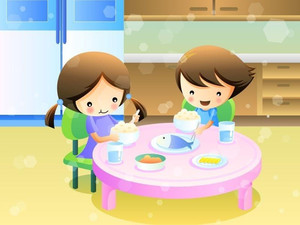 Условия питания обучающихся, в том числе инвалидов и лиц с ограниченными возможностями здоровьяВ МБДОУ д/с № 7  «Островок» пгт.Ноглики сад организовано сбалансированное  питание в соответствии с примерным 10 - дневным меню, утвержденным заведующим ДОУ.Питание воспитанников осуществляется в соответствии с действующими Санитарно - эпидемиологическими правилами и нормативами СанПиН 2.4.1.3049-13, утвержденным Главным государственным санитарным врачом РФ 15.05.2013г.Создание отдельного меню для инвалидов и лиц с ограниченными возможностями здоровья не осуществляется.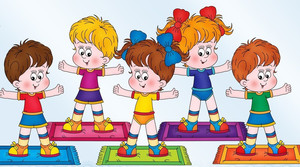 Условия охраны здоровья обучающихся, в том числе инвалидов и лиц с ограниченными возможностями здоровьяВ ДОУ создаются условия охраны здоровья воспитанников, в том числе инвалидов и лиц с ограниченными возможностями здоровья. В ДОУ  имеется медицинский кабинет и процедурный.Медицинское обслуживание осуществляет по договору  ГБУЗ «Ногликская районная центральная больница», в рамках которого: организуется систематический контроль за состоянием здоровья воспитанников, проводятся консультации для воспитателей, родителей, проводятся профилактические мероприятия   по предупреждению заболеваний  среди воспитанников (медосмотры).Функционирует психолого - педагогический консилиум ДОУ. Целью  ППк является обеспечение диагностико - коррекционного психолого - педагогического сопровождения воспитанников с ограниченными возможностями здоровья или состояниями декомпенсации, исходя из реальных возможностей образовательного учреждения и в соответствии со специальными образовательными потребностями, возрастными и индивидуальными особенностями, состоянием соматического и нервно-психического здоровья воспитанников. ППк (психолого-педагогический консилиум) детского сада тесно сотрудничает с ТПМПК (территориальным психолого медика педагогическим консилиумом). В детском саду используются здоровьесберегающие технологии, направленных на полноценное физическое развитие детей, их оздоровление, профилактику заболеваний, коррекцию отклонений в здоровье, в том числе инвалидов и лиц с ОВЗ.В образовательном учреждении с целью охраны  здоровья воспитанников проводятся следующее мероприятия:проведение профилактических осмотров;мероприятия по обеспечению адаптации в образовательном учреждении;осуществление систематического контроля за физическим развитием воспитанников и уровнем их заболеваемости;обеспечение контроля за санитарно-гигиеническим состоянием образовательного учреждения;осуществление контроля за физическим,  гигиеническим воспитанием детей, проведением закаливающих мероприятий;осуществление контроля за выполнением санитарных норм и правил.Состояние и содержание территории, здания, помещений соответствует  требованиям действующих санитарно-эпидемиологических правил (Постановление Главного государственного санитарного врача РФ от 15 мая 2013 г. N 26 «Об утверждении СанПиН 2.4.1.3049-13 «Санитарно-эпидемиологические требования к устройству, содержанию и организации режима работы дошкольных образовательных организаций»). Каждая группа имеет отдельный прогулочный участок.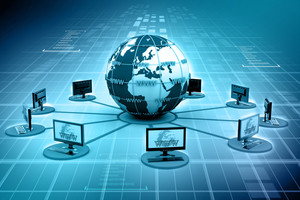 Доступ к информационным системам и информационно-телекоммуникационным сетям, в том числе приспособленным для использования инвалидами и лицами с ограниченными возможностями здоровьяКоличество компьютеров в ДОУ, подключенных к сети «Интернет» - 7 точек;Разработан и действует сайт МБДОУ д/с № 7  «Островок» пгт.Ноглики - http://ostrovok-nogliki.ru/page/main_info/Официальный сайт учреждения имеет версию сайта для слабовидящих.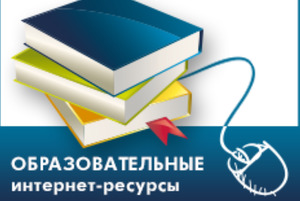 Электронные образовательные ресурсы, к которым обеспечивается доступ обучающихся, в том числе приспособленные для использования инвалидами и лицами с ограниченными возможностями здоровья.Электронные образовательные ресурсы, к которым обеспечивается доступ обучающихся, в том числе приспособленные для использования инвалидами и лицами с ограниченными возможностями здоровья – доступ обучающихся к электронным образовательным ресурсам не предусматривается.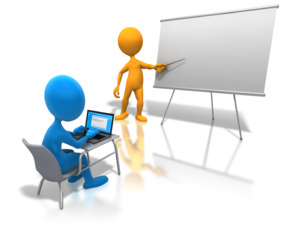 Наличие специальных технических средств обучения коллективного и индивидуального пользования для инвалидов и лиц с ограниченными возможностями здоровьяВ детском саду  имеются технические средства обучения коллективного и индивидуального пользования для воспитанников, в том числе инвалидов и лиц с ограниченными возможностями здоровья:- интерактивная доска с комплектом программного обеспечения;- мультимедийная установка  (проектор, экран, ноутбук) - в музыкальном зале; - переносная мультимедийная установка;- музыкальный центр;- Дети-инвалиды и лица с ОВЗ могут участвовать в образовательном процессе на общих основаниях, в том числе с имеющимся в ДОУ оборудованием.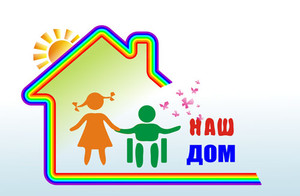 О наличии общежития, интерната, в том числе приспособленных для использования инвалидами и лицами с ограниченными возможностями здоровья, количестве жилых помещений в общежитии, интернате для иногородних обучающихся, формирование платы за проживание в общежитииНаличие общежития, интерната, в том числе приспособленных для использования инвалидами и лицами с ограниченными возможностями здоровья не предусмотрено. По вопросам обеспечения доступности помещений дошкольного образовательного учреждения, доступности и качества, получаемых Вами услуг, а также при наличии замечаний и предложений Вы можете обратиться к заведующему МБДОУ д/с № 7 «Островок»  пгт.Ноглики  Гурьяновой Ирине Анатольевне, контактный телефон: 8 (42444) 9-19-03. 